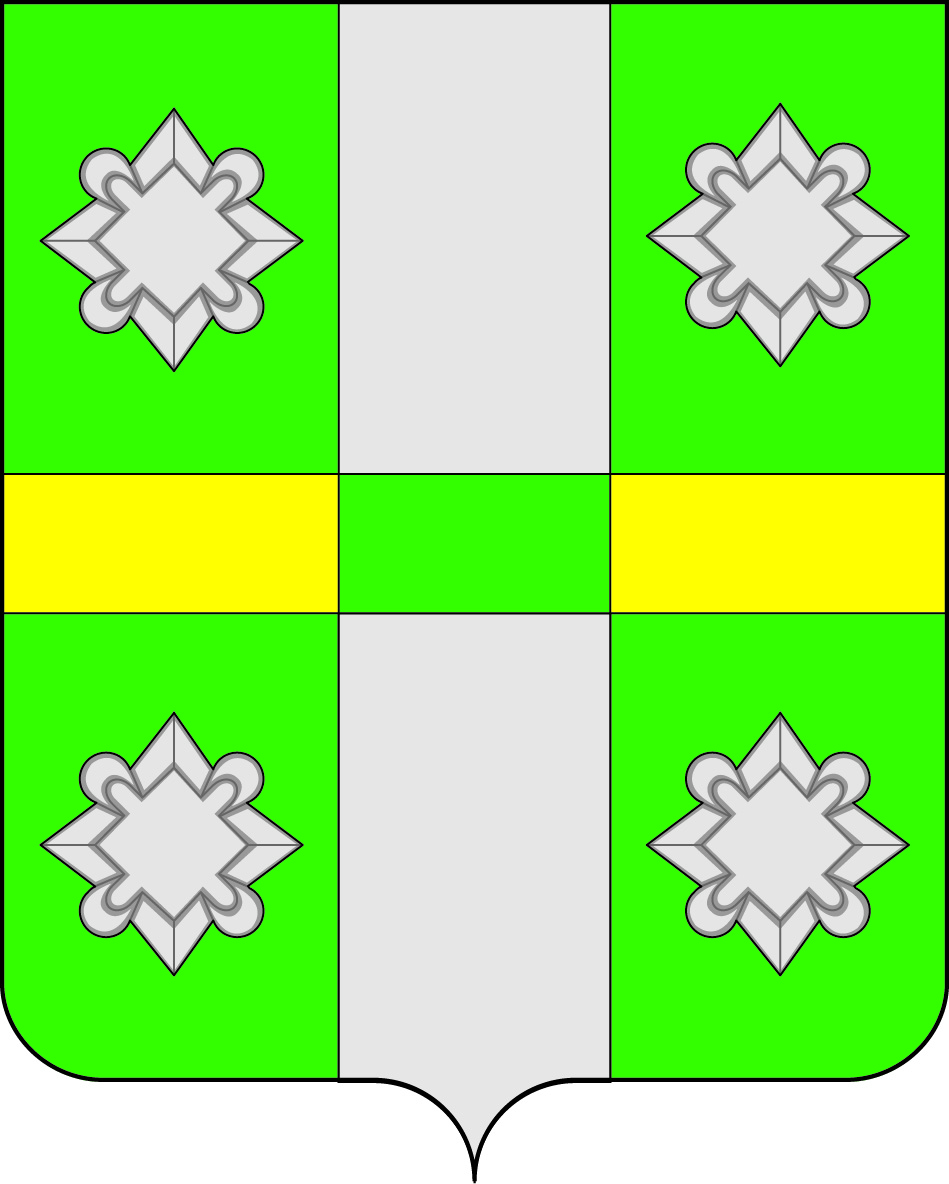 Российская ФедерацияИркутская  областьА Д М И Н И С Т Р А Ц И ЯГородского поселенияТайтурского муниципального образованияПОСТАНОВЛЕНИЕОт 28.06.2016г.					                                  № 141п. ТайтуркаОб утверждении Порядка проведения оценки технического состоянияавтомобильных дорог общего пользования местного значения городского поселения Тайтурского  муниципального образованияВ соответствии с пунктом 5 части 1 статьи 14  Федерального закона "Об общих принципах организации местного самоуправления в Российской Федерации" от 06.10.2003 № 131-ФЗ, со статьей 13 Федерального  закона   от 08.11.2007 г. № 257-ФЗ «Об автомобильных дорогах и о дорожной деятельности в Российской Федерации и о внесении изменений в отдельные законодательные акты Российской Федерации», со статьей 2 Федерального закона Российской Федерации от 10.12.1995 года №196-ФЗ «О безопасности дорожного движения», Приказом Министерства транспорта РФ от 27.08.2009г. № 150 «О порядке проведения оценки технического состояния автомобильных дорог»,  на основании ст.ст. 23,46 Устава городского поселения Тайтурского муниципального образования, администрация городского поселения Тайтурского муниципального образованияП О С Т А Н О В Л Я Е Т:	Утвердить Порядок проведения оценки технического состояния автомобильных дорог общего пользования местного значения городского поселения Тайтурского  муниципального образования (приложение 1).Утвердить состав комиссии по проведению оценке технического состояния автомобильных дорог общего пользования местного значения городского поселения Тайтурского муниципального образования (приложение 2). Ведущему специалисту по делопроизводству и кадрам – О.С. Перетолчиной опубликовать данной постановление в СМИ и разместить на официальном сайте администрации в сети интернетГлава городского поселенияТайтурского муниципальногоОбразования                                                                             Е.А. АртёмовПриложение 1к Постановлению администрации городского поселения  Тайтурского муниципального образования   № 141 от 28.06.2016г. Порядокпроведения оценки технического состоянияавтомобильных дорог общего пользования местного значения городского поселения Тайтурского  муниципального образования1. Настоящий Порядок проведения оценки технического состояния автомобильных дорог общего пользования местного значения (далее – Порядок) устанавливает правила определения соответствия транспортно-эксплуатационных характеристик автомобильных дорог  общего пользования местного значения городского поселения Тайтурского муниципального образования  требованиям технических регламентов, а также иным нормативным в соответствии с требованиями законодательства Российской Федерации в сфере технического регулирования. 2. Для целей настоящего Порядка: под оценкой технического состояния автомобильной дороги общего пользования местного значения городского поселения Тайтурского муниципального образования   понимается установление соответствия транспортно-эксплуатационных характеристик автомобильной дороги, полученных на основании данных ее диагностики, требованиям технических регламентов, а также иным нормативным документам в соответствии с требованиями законодательства Российской Федерации в сфере технического регулирования; под диагностикой автомобильной дороги общего пользования местного значения  понимается комплекс работ по обследованию, сбору и анализу информации о параметрах, характеристиках и условиях функционирования автомобильной дороги, о наличии повреждений ее элементов и причин их появления, о характеристиках транспортных потоков; под транспортно-эксплуатационными характеристиками автомобильной дороги общего пользования местного значения понимается комплекс характеристик технического уровня автомобильной дороги и ее эксплуатационного состояния, обеспечивающий требуемые потребительские свойства автомобильной дороги; под техническим уровнем автомобильной дороги общего пользования местного значения понимается степень соответствия нормативным требованиям постоянных (незначительно меняющихся в процессе эксплуатации или меняющихся после реконструкции и капитального ремонта) параметров и характеристик автомобильной дороги; под эксплуатационным состоянием автомобильной дороги общего пользования местного значения понимается степень соответствия нормативным требованиям переменных параметров и характеристик автомобильной дороги, организации и условий дорожного движения, изменяющихся в процессе эксплуатации автомобильной дороги; под потребительскими свойствами автомобильной дороги общего пользования местного значения понимается совокупность показателей, влияющих на эффективность и безопасность работы автомобильного транспорта, отражающих интересы пользователей и степень влияния на окружающую среду. 4. К основным постоянным параметрам и характеристикам автомобильной дороги общего пользования местного значения, определяющим ее технический уровень, относятся: ширина проезжей части и земляного полотна; габарит приближения; длины прямых, число углов поворотов в плане трассы и величины их радиусов; протяженность подъемов и спусков; продольный и поперечный уклоны; высота насыпи и глубина выемки; габариты искусственных дорожных сооружений; наличие элементов водоотвода; наличие элементов обустройства дороги и технических средств организации дорожного движения. 5. К основным переменным параметрам и характеристикам автомобильной дороги общего пользования местного значения, определяющим ее эксплуатационное состояние, относятся: продольная ровность и колейность дорожного покрытия; сцепные свойства дорожного покрытия и состояние обочин; прочность дорожной одежды; грузоподъемность искусственных дорожных сооружений; объем и вид повреждений проезжей части, земляного полотна и системы водоотвода, искусственных дорожных сооружений, элементов обустройства дороги и технических средств организации дорожного движения. 6. К основным показателям потребительских свойств автомобильной дороги общего пользования местного значения, относятся: средняя скорость движения транспортного потока; безопасность и удобство движения транспортного потока; пропускная способность и уровень загрузки автомобильной дороги движением; среднегодовая суточная интенсивность движения и состав транспортного потока; способность дороги пропускать транспортные средства с допустимыми для движения осевыми нагрузками, общей массой и габаритами; степень воздействия дороги на окружающую среду. 7. Оценка технического состояния автомобильных дорог общего пользования местного значения проводится в отношении автомобильных дорог общего пользования местного значения – комиссией по оценке технического состояния автомобильных дорог общего пользования при администрации Тайтурского муниципального образования, либо уполномоченной Администрацией Тайтурского муниципального образования организацией. 8. Виды оценки технического состояния:- Визуальная оценка состояния покрытия по общему проценту разрушений и деформаций, а также по проценту разрушений и деформаций, связанных с потерей прочности;- Инструментальное обследование объектов (диагностика) специализированными передвижными дорожными лабораториями.9. Визуальная оценка технического состояния автомобильных дорог проводится два раза в год (весной и осенью). По  результатам  визуального  осмотра  комиссией  выявляются участки автомобильных дорог, не отвечающие нормативным требованиям к их транспортно-эксплуатационному состоянию, и определяются виды и состав основных работ и мероприятий по содержанию и ремонту автомобильных дорог с целью повышения их транспортно-эксплуатационного состояния до требуемого уровня.10. Результаты   визуального   осмотра   оформляются   актом обследования, в котором отражаются выявленные недостатки автомобильной дороги и предложения комиссии по их устранению с указанием необходимых мероприятий.11. Для проведения работ по диагностике и оценке технического состояния автомобильных дорог общего пользования местного значения городского поселения  Тайтурского муниципального образования  могут привлекаться организации, имеющие необходимые приборы, оборудование, передвижные лаборатории и квалифицированный персонал, на основе конкурсов (аукционов), проводимых в соответствии с законодательством Российской Федерации. 12. Диагностика автомобильных дорог общего пользования местного значения  проводится в соответствии с требованиями законодательства Российской Федерации в сфере технического регулирования, в порядке и сроках, установленных Приказом Министерства транспорта РФ от 27.08.2009г. № 150 «О порядке проведения оценки технического состояния автомобильных дорог». 13. По итогам рассмотрения материалов обследования автомобильных дорог Администрация:— готовит технические задания на разработку проектно-сметной документации на ремонт автомобильных дорог (участков автомобильных дорог).— организует разработку проектно-сметной документации14. Результаты оценки технического состояния автомобильной дороги используются для: заполнения форм государственной статистической отчетности; оценки потребности в работах по реконструкции, капитальному ремонту, ремонту и содержанию автомобильных дорог; ежегодного и среднесрочного планирования работ по реконструкции, капитальному ремонту, ремонту и содержанию автомобильных дорог; разработки обоснований по реконструкции, капитальному ремонту, ремонту и содержанию автомобильных дорог и развитию дорожной сети с выбором приоритетных объектов; разработки муниципальных программ по повышению безопасности дорожного движения; определения возможности движения транспортного средства, осуществляющего перевозки тяжеловесных и (или) крупногабаритных грузов, по автомобильной дороге; организации временного ограничения или прекращения движения транспортных средств по автомобильным дорогам; оценки эффективности использования новых технологий, материалов, машин и механизмов при реконструкции, капитальном ремонте, ремонте и содержании автомобильных дорог; формирования  реестра автомобильных дорог общего пользования местного значения Тайтурского муниципального образования; иных целей, предусмотренных законодательством Российской Федерации, муниципальными правовыми актами городского поселения  Тайтурского муниципального образования. Приложение 2к Постановлению администрации городского поселения  Тайтурского муниципального образования   № 141 от 28.06. 2016г. Состав комиссии по оценке технического состоянияавтомобильных дорог общего пользования местного значениягородского поселения  Тайтурского муниципального образованияПредседатель комиссии – глава городского поселения Тайтурского муниципального образования – Артёмов Е.А.Заместитель председателя – главный специалист по муниципальному хозяйству - Никишова А.В.Секретарь – специалист по землепользованию, архитектуре, градостроительству и благоустройству – Соболева Е.Н. Члены комиссии:- Моносыпова О.И. – председатель Думы Тайтурского муниципального образования.- Черепанов А.В. – депутат Думы Тайтурского муниципального образования.- представитель ГИБДД (по согласованию)- представитель организаций, специализирующихся на выполнении дорожно-строительных и ремонтных работ согласно муниципальным контрактам.